DÉCLARATION INDIVIDUELLE DE GRÈVE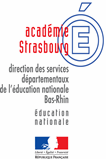 À renvoyer  à  l’IEN  de  votre circonscription  dûment remplie et signée dans les délais qui ont été impartis.NOM :  	Prénom : _ 	_ 	Grade :  	N° Sécurité SocialeEtablissement d'exercice :  	Circonscription de rattachement :Modalités de service :	temps plein	temps partiel(rayez la mention inutile)Date :Signature de l'intéressé(e)IMPORTANTLes personnels qui n'auraient pas renvoyé ce questionnaire dans les délais qui ontété impartis seront considérés comme n’ayant pas assuré leur service, et subirontde ce fait une retenue égale à 1/30e de leur traitement par journée de grève.Toute déclaration incomplète ou mal remplie, sera considérée comme nulle et entraînera la même retenue de traitement.DATEDÉCLARE AVOIR FAIT GRÈVE LE (S) :veuillez indiquer la (ou les) date(s) concernée(s)DÉCLARE AVOIR ASSURÉ SON SERVICE LE (S) : (ou avoir été réglementairement absent (e) : congésdivers, autorisation d’absence, temps partiel, etc.)veuillez indiquer la (ou les) date(s) concernée(s)